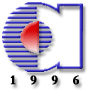 T.C. ATILIM ÜNİVERSİTESİ ZORUNLU STAJ BAŞVURU FORMUSayı 	: 89228686-304.03-								…./…./2021Konu	: Zorunlu Staj Sigortası İLGİLİ MAKAMAÜniversitemiz ……………………… Fakültesi …………………………….. Bölümü öğrencisi ………………………………., 201... yılı ….. döneminde Kurumunuzda staj yapmak istediğini belirtmiş, isteği Bölümümüzce uygun bulunmuştur. Kurumunuzca kabul edilmesi halinde tüm sigorta işlemleri ve masrafları tarafımızdan karşılanacaktır.Bilgilerinizi ve gereğini saygılarımla rica ederim.            Prof. Dr. Nevzat SaygılıoğluUluslararası Ticaret ve Lojistik Bölüm Başkan V.Öğrenci BilgileriÖğrenci Nüfus Kayıt Bilgileri (Öğrenci tarafından doldurulacaktır)İşveren veya Yetkilinin Onayıİşyerimizde staj yapmak için müracaat eden yukarıda kimlik bilgileri yazılı öğrencinizin işyerimizde aşağıda belirtilen tarih aralığında staj yapması uygun görülmüştür.*Herhangi bir sağlık güvencesi olmayan öğrencilerin staj süresince zorunlu Genel Sağlık Sigortası gideri Üniversite tarafından karşılanacaktır. **Cumartesi günleri mesai yapılacaksa işyerinden alınacak kabul mektubunda mesai günleri ve saatleri belirtilmelidir.***Zorunlu staj süresinin aşıldığı durumlarda süre aşımı boyunca sigorta giderlerinin işveren tarafından karşılanması gerekmektedir.Belge üzerindeki bilgilerin doğru olduğunu beyan eder, belirtilen yerde ve sürede stajımı yapacağımı taahhüt eder staj sigortası işlemlerimin yapılmasını saygılarımla arz ederim.
İmzaAdı-SoyadıÖğrenci NumarasıÖğretimYılıTelefon Numarası0 (         )0 (         )DönemiAdresiFaydalanmakta Olduğu Sağlık GüvencesiFaydalanmakta Olduğu Sağlık GüvencesiTC Kimlik NumarasıCilt NoBaba AdıAile Sıra No (Hane-Kütük)Ana AdıBirey Sıra NoDoğum YeriCüzdan Seri NoDoğum TarihiCüzdan Sıra NoNüfusa Kayıtlı Olduğu İlMedeni HalNüfusa Kayıtlı Olduğu İlçeVeriliş TarihiKurumun AdıİMZA-KAŞEİMZA-KAŞEOnaylayanın Adı SoyadıİMZA-KAŞEİMZA-KAŞETelefon NumarasıİMZA-KAŞEİMZA-KAŞEStaja Başlama TarihiStaj Bitiş TarihiSüresi……….gün